 Team Data Sheet 2022 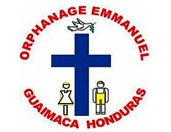 (Due at least 1 month prior to trip)Email directly to Morgan Worch at volunteeremmanuel@gmail.com do not send in with team fees.Name, phone and address of person willing to receive small items to bring for OE Needs: ________________________________________________________________________________________________________________Main Project: please indicate what you expect your primary project to be and if you have any funds designated for itOther Activities: (planned activities with children or small projects)please note that all activities may change based on scheduling or availability of resources; please be flexibleAre you willing to…Share during morning devotional in comedor before kids’ breakfast (10-15minutes) Mon – Fri? ____YES ____NOShare during PM bible studies (30 min. times depend on houses) (12 Houses Total Tues/Thurs) ____YES _____NOPreach Sunday ________   Preach Wednesday? ________Specific Skills Among Team Members willing to utilize their skills apart from Team Project. This helps us know if there is someone that could help us with an item that might arise before or during your trip.(please list HOW MANY PERSONS of each skill level):Will your team have on group shirts upon arrival at airport? If so, please describe:Would you like?-Tour (if there is a sufficient numbers)?-Staff and/or Volunteers up for dinner (extra cost)?-Staff Testimonies (extra cost)?-David and Lydia Share? -Special Meal for the Kids (extra cost)?-Special Snack for the Kids (extra cost)? -Any other requests? **Remember Team Leaders to scan and send your team’s vaccine cards, waiver forms, and acknowledgement form that they have read the Guidelines with a Team Roster. Team Fee Worksheet$200 Team Deposit (doesn´t apply to team fees) 			      Date Paid: waived in 2022	_____________________________________________________________________________________Per team member fee $45 per day (1st and last day count as 1 day) 						         $45 x ____Persons x ____days= $________________Transportation Fee (larger teams may require an extra fee) 			$        600________COVID Test			    600 Lempiras / 24 x ________ persons= $________________Project or Activity Funds (if you have funds for any projects)			$________________									        Total: $________________Team Name:From:Name of Church or OrganizationCity, StateAddress:Airline & Flight #:Arrival Date:ex: "Delta #0123"Airline & Flight #:Departure Date:Date Deposit Paid: Transportation: OE BUSDate Team Fees Paid: (to/from airport)if team members are arriving or departing separately, please explain via emailif team members are arriving or departing separately, please explain via emailif team members are arriving or departing separately, please explain via emailif team members are arriving or departing separately, please explain via emailTeam Leader:Phone:Email:              #Males_________ #Females__________              #Males_________ #Females__________ Total # Team Members      ____________                   Basic SkillIndependentProfessional LevelPlumbing ElectricalWoodworkingMechanicWeldingAppliancesAnimal HusbandryHorticultureSewingVeterinarianIT/Website Photographer VideographerLicensed MD (What Specialty):Physician’s AssistantDentistDental HygienistTeacher (type?):Barber/Hairdresser:Artist (for murals):Other:Other: